МУНИЦИПАЛЬНОЕ ОБРАЗОВАНИЕ«СЕЛЬСКОЕ ПОСЕЛЕНИЕ КАРАУЛ»ТАЙМЫРСКОГО ДОЛГАНО-НЕНЕЦКОГО МУНИЦИПАЛЬНОГОРАЙОНА АДМИНИСТРАЦИЯП О С Т А Н О В Л Е Н И Еот   06.03.2018 № 13 - П	На основании Решения Караульского сельского Совета депутатов от  16.02.2018 № 885 «О внесении изменений и дополнений в Решение Караульского сельского Совета депутатов от 15.12.2017 № 868 «Об утверждении бюджета поселения на 2018 год и плановый период 2019-2020 годы», Администрация сельского поселения КараулПОСТАНОВЛЯЕТ:Внести в Постановление Администрации сельского поселения Караул от 17.11.2017 № 72-П «Об утверждении муниципальной программы «Развитие транспортно – дорожной деятельности сельского поселения Караул на 2018-2020 годы» следующие изменения:Раздел 8 «Объемы и источники финансирования программы» Паспорта муниципальной программы «Развитие транспортно – дорожной деятельности на 2018 – 2020 годы» изложить в следующей редакции:Пункт 2.4 Раздела 2. «Основные цели и задачи, сроки и этапы реализации долгосрочной муниципальной программы» изложить в следующей редакции:«2.4 Объемы и источники финансирования программы      Общий объем финансирования Программы составляет 5 548 463,90  рублей,  в том числе в разрезе основных источников финансирования Программы: Районный бюджет – 0, 0  рублей;                          Бюджет МО – 5 548 463,90  рублей.».  Приложение № 2 к Паспорту изложить в новой редакции (Приложение № 1).  Приложение № 3 к Паспорту изложить в новой редакции (Приложение № 2).Настоящее Постановление подлежит опубликованию в Информационном вестнике «Усть – Енисеец»  и на сайте муниципального образования «Сельское поселение Караул».Настоящее Постановление вступает в силу со дня его официального опубликования. Контроль за исполнением Постановления возложить на Заместителя Руководителя Администрации сельского поселения Караул по вопросам развития инфраструктуры Н.Б. Гурину.И.О. Руководителя Администрации сельского поселения Караул					                       Д.В. ЯптунэМУНИЦИПАЛЬНОЕ ОБРАЗОВАНИЕ«СЕЛЬСКОЕ ПОСЕЛЕНИЕ КАРАУЛ»ТАЙМЫРСКОГО ДОЛГАНО-НЕНЕЦКОГО МУНИЦИПАЛЬНОГОРАЙОНА АДМИНИСТРАЦИЯП О С Т А Н О В Л Е Н И Еот  17.11.2017 № 72 - П(в ред. от 06.03.2018 №13-П)	На основании Федерального закона от 16.10.2003 № 131 - ФЗ «Об общих принципах организации местного самоуправления в Российской Федерации», статьей 179 Бюджетного кодекса Российской Федерации, распоряжения Администрации сельского поселения Караул от 05.07.2013 № 169 - Р «Об утверждении плана перехода сельского поселения Караул на программный бюджет», постановления  Администрации сельского поселения Караул от 01.10.2013 № 64 - П «Об утверждении Порядка разработки, утверждения и реализации муниципальных программ на территории муниципального образования «Сельское поселение Караул», Администрация сельского поселения КараулПОСТАНОВЛЯЕТ:Утвердить прилагаемую муниципальную Программу «Развитие транспортно – дорожной деятельности сельского поселения Караул на 2018-2020 годы»1.Финансовому отделу Администрации сельского поселения Караул (Н.П.Эспок) обеспечить ассигнования на реализацию Программы в средствах бюджета муниципального образования «Сельское поселение Караул». Установить, что в ходе реализации Программы мероприятия и объемы их финансирования подлежат ежегодной корректировке с учетом возможностей средств местного бюджета. Признать утратившим силу с 01.01.2018 постановление Администрации сельского поселения Караул от 16.11.2016 № 101-П «Об утверждении муниципальной программы «Развитие транспортно – дорожной деятельности сельского поселения Караул на 2017-2019 годы».Настоящее постановление подлежит опубликованию в официальном Информационном вестнике «Усть – Енисеец»  Караульского сельского Совета депутатов и Администрации сельского поселения Караул.Настоящее постановление вступает в силу со дня его официального опубликования. Контроль за исполнением настоящего постановления возложить на Заместителя Руководителя Администрации сельского поселения Караул по вопросам развития инфраструктуры Н.Б. Гурину.И.о. Руководителя Администрации сельского поселения Караул					                            Д.В. Яптунэ ____________________________________1 – далее ПрограммаПриложение № 2к Постановлению Администрации сельского  поселения Караул от  17.11.2017 № 72 – П 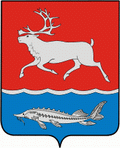 МУНИЦИПАЛЬНАЯ ПРОГРАММА«РАЗВИТИЕ ТРАНСПОРТНО – ДОРОЖНОЙ ДЕЯТЕЛЬНОСТИ НА 2018 – 2020 ГОДЫ»МО «Сельское поселение Караул»2017 годСодержаниеПаспорт Программы…………………………….……………………………….…..…….15Общая характеристика проблем и обоснование необходимости их  решения.………..16Основные цели и задачи, сроки и этапы реализации муниципальной программы…....17Мероприятия, предусмотренные программой ………………………………..…….…...17Механизм реализации, организация управления и контроль за ходом реализации программы………………………………………………………………………………….186.    Оценка эффективности социально-экономических и экологических последствий о реализации муниципальной программы …………………………………………………......18Приложение № 1……………………………………………………………………….…….....19Приложение № 2 …………………………………………….…………………………….…...20Приложение № 3 …………………………………………….…………………………………21ПАСПОРТМУНИЦИПАЛЬНОЙ ПРОГРАММЫ«РАЗВИТИЕ ТРАНСПОРТНО -ДОРОЖНОЙ ДЕЯТЕЛЬНОСТИ НА 2018 – 2020 ГОДЫ»Раздел 1. Общая характеристика проблем и обоснование необходимости их решения.Дорожное хозяйство является одной из отраслей экономики, развитие которой напрямую зависит от общего состояния экономики страны, и в то же время дорожное хозяйство как один из элементов инфраструктуры экономики оказывает влияние на ее развитие.Автомобильный транспорт как один из самых распространенных, мобильных видов транспорта требует наличия развитой улично-дорожной сети дорог с комплексом различных инженерных сооружений на них. Улично-дорожная сеть имеет ряд особенностей, а именно:содержание требует больших финансовых затрат;в отличие от других видов транспорта автомобильный - наиболее доступный для всех вид транспорта, доступен абсолютно всем гражданам, водителям и пассажирам транспортных средств и пешеходам;помимо высокой первоначальной стоимости строительства капитальный ремонт, ремонт и содержание дорог требуют больших затрат.Улично-дорожная сеть подвержена влиянию окружающей среды, хозяйственной деятельности человека и постоянному воздействию транспортных средств, в результате чего меняется технико-эксплуатационное состояние дорог. Для их соответствия нормативным требованиям необходимо выполнение различных видов дорожных работ:содержание улично-дорожной сети - комплекс работ по поддержанию надлежащего технического состояния дороги, оценке ее технического состояния, а также по организации и обеспечению безопасности дорожного движения;ремонт улично-дорожной сети - комплекс работ по восстановлению транспортно-эксплуатационных характеристик дороги, при выполнении которых не затрагиваются конструктивные и иные характеристики надежности и безопасности дороги;капитальный ремонт улично-дорожной сети дороги - комплекс работ по замене и (или) восстановлению конструктивных элементов дороги, дорожных сооружений и (или) их частей, выполнение которых осуществляется в пределах установленных допустимых значений и технических характеристик класса и категории дороги и при выполнении которых затрагиваются конструктивные и иные характеристики надежности и безопасности дороги, не изменяются границы полосы отвода дороги.Состояние сети дорог определяется своевременностью, полнотой и качеством выполнения работ по содержанию, ремонту, капитальному ремонту дорог и зависит напрямую от объемов финансирования и стратегии распределения финансовых ресурсов в условиях их ограниченных объемов.Недофинансирование дорожной отрасли в условиях постоянного роста интенсивности движения, изменения состава движения в сторону увеличения грузоподъемности транспортных средств приводит к несоблюдению межремонтных сроков, накоплению количества не отремонтированных участков, увеличению количества участков с уровнем загрузки выше нормативного и участков с неудовлетворительным транспортно-эксплуатационным состоянием, на которых необходимо проведение реконструкции.Для решения данной проблемы требуется участие и взаимодействие органов местного самоуправления муниципального района с привлечением населения, предприятий, обеспечивающих жизнедеятельность поселения, а также предприятий коммунального комплекса и организаций, наличия финансирования с привлечением источников всех уровней. В настоящее время транспортная доступность сельских населенных пунктов муниципального образования обеспечена авиаперевозками. С целью обеспечения авиаперевозок необходимо проводить работы по содержанию в нормативном состоянии вертолетных площадок.Раздел 2. Основные цели и задачи, сроки и этапы реализации долгосрочной муниципальной программы2.1. Цель программыОсновной целью Программы является своевременное и качественное проведение работ, связанных с поддержанием в нормативном состоянии улично-дорожной сети и вертолетных площадок.2.2. Задачи программы	Задачами Программы являются:- содержание всей сети дорог и не увеличение показателя не отвечающих нормативным требованиям, в общей протяженности автомобильных дорог;- обеспечение транспортной доступности сельских населенных пунктов муниципального образования «Сельское поселение Караул».2.3. Сроки реализации программы2018– 2020 годы. «2.4 Объемы и источники финансирования программы      Общий объем финансирования Программы составляет 5 548 463,90  рублей,  в том числе в разрезе основных источников финансирования Программы: Районный бюджет – 0, 0  рублей;                          Бюджет МО – 5 548 463,90  рублей.».Раздел 3. Мероприятия, предусмотренные программойДля обеспечения Программы развитие дорожной деятельности сельского поселения Караул необходимо регулярно проводить следующие работы: Содержание улично-дорожной сети "Дудинка-Караул-Воронцово" на участке в с. Караул, софинансирование расходов на содержание автомобильных дорог общего пользования местного значения. В настоящее время протяженность улично-дорожной сети "Дудинка-Караул-Воронцово" на участке в с. Караул составляет 2,51 км. Реализация мероприятий позволит выполнять работы по содержанию автомобильной дороги и искусственных сооружений на ней в соответствии с нормативными требованиями.Реализация полномочий органов местного самоуправления Таймырского Долгано-Ненецкого муниципального района по созданию условий для предоставления транспортных услуг населению и организации транспортного обслуживания населения в границах поселения в соответствии с заключенными соглашениями.Воздушный транспорт занимает особое положение в поселении. При огромной, почти неосвоенной, северной территории и очаговом характере расселения населения авиация приобретает большое значение для перевозки пассажиров, почты, срочных грузов и медицинского обслуживания населения. На территории сельского поселения Караул расположено 5 вертолетных площадок, расположенных в с. Караул, п. Носок, п. Воронцово, п. Усть-Порт, п. Байкаловск.	Реализация мероприятий позволит выполнять работы по содержанию вертолетных площадок в соответствии с нормативными требованиями.Раздел 4. Механизм реализации, организация управления и контроль за ходом реализации программыМуниципальная программа «Развитие транспортно-дорожной деятельности на 2018-2020 годы» (далее - Программа) разработана в соответствии с Федеральным Законом от 06.10.2003 года № 131-ФЗ «Об общих принципах организации местного самоуправления», Уставом муниципального образования «Сельское поселение Караул» Таймырского Долгано-Ненецкого муниципального района.Управление реализацией Программы осуществляет муниципальный заказчик Программы - Администрация сельского поселения Караул.Контроль за исполнением программы осуществляется Администрацией сельского поселения Караул. Финансовый контроль за целевым использованием средств возлагается на финансовый отдел Администрации сельского поселения Караул. Реализация муниципальной программы сельского поселения осуществляется на основе: муниципальных контрактов (договоров), заключаемых муниципальным заказчиком программы с исполнителями программных мероприятий в соответствии с Федеральным законом от 05.04.2013 г. № 44 - ФЗ «О контрактной системе в сфере закупок товаров, работ, услуг для обеспечения государственных и муниципальных нужд»; условий, порядка, правил, утвержденных федеральными, районными и муниципальными нормативными правовыми актами. Раздел 5. Оценка эффективности социально-экономических и экологических последствий от реализации муниципальной программыВ результате реализации программы ожидается создание условий, обеспечивающих круглогодичное безопасное и бесперебойное движение автомобильных транспортных средств и безопасность дорожного движения на автомобильной дороге, а также сохранность всего имущества, входящего в состав  автомобильной дороги на территории муниципального образования «Сельское поселение Караул».Экономическая эффективность от реализации программы ожидается в виде:-  улучшения социальных условий жизни населения;- повышение авиационной безопасности и безопасности пассажиров, обеспечение регулярности авиаперевозок  на 5-ти вертолетных площадках;- приведение улично-дорожной сети в состояние, обеспечивающее внешнее благоустройство муниципального образования;- повышение безопасности дорожного движения и снижение аварийности на дорогах муниципального образования;- снижение отрицательных воздействий на природную среду.О внесении изменений в Постановление Администрации сельского поселения Караул от 17.11.2017 № 72 - П «Об утверждении муниципальной программы «Развитие транспортно – дорожной деятельности сельского поселения Караул на 2018 - 2020 годы»Объемы и источники финансирования программыОбщий объем финансирования программы составляет В 2018 г.- 2020 г. – 5 548 463,90  рублей, в том числе: средства районного бюджета – 0, 0  рублей;                          средства местного бюджета – 5 548 463,90 рублей.  Объем финансирования по годам: 2018 год – 2 184 644,90 рублей.2019 год – 1 681 910,00 рублей.2020 год – 1 681 910,00 рублей.       Приложение № 1  к Постановлению Администрации сельского поселения Караул от     06.03.2018 № 13  - П«Приложение № 2 к Паспорту»       Приложение № 1  к Постановлению Администрации сельского поселения Караул от     06.03.2018 № 13  - П«Приложение № 2 к Паспорту»       Приложение № 1  к Постановлению Администрации сельского поселения Караул от     06.03.2018 № 13  - П«Приложение № 2 к Паспорту»Информация о распределении планируемых расходов по отдельным мероприятиям муниципальной программы сельского поселения Караул, подпрограммам муниципальной программы сельского поселения КараулИнформация о распределении планируемых расходов по отдельным мероприятиям муниципальной программы сельского поселения Караул, подпрограммам муниципальной программы сельского поселения КараулИнформация о распределении планируемых расходов по отдельным мероприятиям муниципальной программы сельского поселения Караул, подпрограммам муниципальной программы сельского поселения КараулИнформация о распределении планируемых расходов по отдельным мероприятиям муниципальной программы сельского поселения Караул, подпрограммам муниципальной программы сельского поселения КараулИнформация о распределении планируемых расходов по отдельным мероприятиям муниципальной программы сельского поселения Караул, подпрограммам муниципальной программы сельского поселения КараулИнформация о распределении планируемых расходов по отдельным мероприятиям муниципальной программы сельского поселения Караул, подпрограммам муниципальной программы сельского поселения КараулИнформация о распределении планируемых расходов по отдельным мероприятиям муниципальной программы сельского поселения Караул, подпрограммам муниципальной программы сельского поселения КараулИнформация о распределении планируемых расходов по отдельным мероприятиям муниципальной программы сельского поселения Караул, подпрограммам муниципальной программы сельского поселения КараулИнформация о распределении планируемых расходов по отдельным мероприятиям муниципальной программы сельского поселения Караул, подпрограммам муниципальной программы сельского поселения КараулИнформация о распределении планируемых расходов по отдельным мероприятиям муниципальной программы сельского поселения Караул, подпрограммам муниципальной программы сельского поселения КараулСтатус (муниципальная программа, подпрограмма)Наименование программы, подпрограммы, мероприятияНаименование ГРБСКод бюджетной классификации Код бюджетной классификации Код бюджетной классификации Код бюджетной классификации Расходы (тыс. руб.), годыРасходы (тыс. руб.), годыРасходы (тыс. руб.), годыРасходы (тыс. руб.), годыСтатус (муниципальная программа, подпрограмма)Наименование программы, подпрограммы, мероприятияНаименование ГРБСГРБСРз ПрЦСРВР201820192020Итого на периодМуниципальная программа«Развитие транспортно-дорожной деятельности на 2018-2020 годы»всего расходыХХХХ2 184,6441 681,9101 681,9105 548,463Муниципальная программа«Развитие транспортно-дорожной деятельности на 2018-2020 годы»в том числе по ГРБС:ХХХХХХХМуниципальная программа«Развитие транспортно-дорожной деятельности на 2018-2020 годы»Администрация сельского поселения Караул (АСПК)ХХХХ2 184,6441 681,9101 681,9105 548,463Отдельное мероприятие программы Содержание улично-дорожной сети "Дудинка-Караул-Воронцово" на участке в с. Караулвсего расходы1 681,9101 681,9101 681,9105 045,730Отдельное мероприятие программы Содержание улично-дорожной сети "Дудинка-Караул-Воронцово" на участке в с. Караулв том числе по ГРБС:ХХХХХХХОтдельное мероприятие программы Содержание улично-дорожной сети "Дудинка-Караул-Воронцово" на участке в с. КараулАСПК601040903000043102401 681,9101 681,9101 681,9105 045,73Отдельное мероприятие программы Софинансирование расходов на содержание автомобильных дорог общего пользования местного значениявсего расходы19,7140,000,0019,714Отдельное мероприятие программы Софинансирование расходов на содержание автомобильных дорог общего пользования местного значенияв том числе по ГРБС:ХХХХХХХОтдельное мероприятие программы Софинансирование расходов на содержание автомобильных дорог общего пользования местного значенияАСПК601040903000S508024019,7140,000,0019,714Отдельное мероприятие программы Реализация полномочий органов местного самоуправления Таймырского Долгано-Ненецкого муниципального района по созданию условий для предоставления транспортных услуг населению и организации транспортного обслуживания населения в границах поселения в соответствии с заключенными соглашениямивсего расходы483,0190,000,00483,019Отдельное мероприятие программы Реализация полномочий органов местного самоуправления Таймырского Долгано-Ненецкого муниципального района по созданию условий для предоставления транспортных услуг населению и организации транспортного обслуживания населения в границах поселения в соответствии с заключенными соглашениямив том числе по ГРБС:ХХХХХХХОтдельное мероприятие программы Реализация полномочий органов местного самоуправления Таймырского Долгано-Ненецкого муниципального района по созданию условий для предоставления транспортных услуг населению и организации транспортного обслуживания населения в границах поселения в соответствии с заключенными соглашениямиАСПК60104080300006050483,0190,000,00483,019 Расходы на выплаты персоналу государственных (муниципальных) органоввсего расходы59,1900,000,0059,190 Расходы на выплаты персоналу государственных (муниципальных) органовв том числе по ГРБС:ХХХХХХХ Расходы на выплаты персоналу государственных (муниципальных) органовАСПК6010408030000605012059,1900,000,0059,190 Закупка товаров, работ и услуг для обеспечения государственных (муниципальных) нуждвсего расходы423,8300,000,00423,830 Закупка товаров, работ и услуг для обеспечения государственных (муниципальных) нуждв том числе по ГРБС:ХХХХХХХ Закупка товаров, работ и услуг для обеспечения государственных (муниципальных) нуждАСПК60104080300006050240423,8300,000,00423,830        Приложение № 2  к Постановлению Администрации сельского поселения Караул от   06.03.2018 № 13  - П«Приложение № 3 к Паспорту»        Приложение № 2  к Постановлению Администрации сельского поселения Караул от   06.03.2018 № 13  - П«Приложение № 3 к Паспорту»        Приложение № 2  к Постановлению Администрации сельского поселения Караул от   06.03.2018 № 13  - П«Приложение № 3 к Паспорту»Ресурсное обеспечение и прогнозная оценка расходов на реализацию целей муниципальной программы сельского поселения Караул с учетом источников финансирования, в том числе: средств федерального бюджета, краевого бюджета, бюджета сельского поселения Караул.Ресурсное обеспечение и прогнозная оценка расходов на реализацию целей муниципальной программы сельского поселения Караул с учетом источников финансирования, в том числе: средств федерального бюджета, краевого бюджета, бюджета сельского поселения Караул.Ресурсное обеспечение и прогнозная оценка расходов на реализацию целей муниципальной программы сельского поселения Караул с учетом источников финансирования, в том числе: средств федерального бюджета, краевого бюджета, бюджета сельского поселения Караул.Ресурсное обеспечение и прогнозная оценка расходов на реализацию целей муниципальной программы сельского поселения Караул с учетом источников финансирования, в том числе: средств федерального бюджета, краевого бюджета, бюджета сельского поселения Караул.Ресурсное обеспечение и прогнозная оценка расходов на реализацию целей муниципальной программы сельского поселения Караул с учетом источников финансирования, в том числе: средств федерального бюджета, краевого бюджета, бюджета сельского поселения Караул.Ресурсное обеспечение и прогнозная оценка расходов на реализацию целей муниципальной программы сельского поселения Караул с учетом источников финансирования, в том числе: средств федерального бюджета, краевого бюджета, бюджета сельского поселения Караул.Ресурсное обеспечение и прогнозная оценка расходов на реализацию целей муниципальной программы сельского поселения Караул с учетом источников финансирования, в том числе: средств федерального бюджета, краевого бюджета, бюджета сельского поселения Караул.Ресурсное обеспечение и прогнозная оценка расходов на реализацию целей муниципальной программы сельского поселения Караул с учетом источников финансирования, в том числе: средств федерального бюджета, краевого бюджета, бюджета сельского поселения Караул.СтатусНаименование муниципальной программы, подпрограммы государственной программыОтветственный исполнитель, соисполнителиОценка расходов (тыс. руб.), годыОценка расходов (тыс. руб.), годыОценка расходов (тыс. руб.), годыОценка расходов (тыс. руб.), годыСтатусНаименование муниципальной программы, подпрограммы государственной программыОтветственный исполнитель, соисполнители201820192020Итого за периодМуниципальная программа«Развитие транспортно-дорожной деятельности на 2018-2020 годы»Всего: 2 181,6441 681,9101 681,9105 548,463Муниципальная программа«Развитие транспортно-дорожной деятельности на 2018-2020 годы»в том числе: ХХХМуниципальная программа«Развитие транспортно-дорожной деятельности на 2018-2020 годы»федеральный бюджет ХХХМуниципальная программа«Развитие транспортно-дорожной деятельности на 2018-2020 годы»краевой бюджет ХХХМуниципальная программа«Развитие транспортно-дорожной деятельности на 2018-2020 годы»районный  бюджетХХХМуниципальная программа«Развитие транспортно-дорожной деятельности на 2018-2020 годы»бюджет сельского поселения Караул2 181,6441 681,9101 681,9105 548,463Муниципальная программа«Развитие транспортно-дорожной деятельности на 2018-2020 годы»внебюджетные  источники ХХХМероприятие программы 1Содержание улично-дорожной сети "Дудинка-Караул-Воронцово" на участке в с. КараулВсего: 1 681,9101 681,9101 681,9105 045,730Мероприятие программы 1Содержание улично-дорожной сети "Дудинка-Караул-Воронцово" на участке в с. Караулв том числе: ХХХМероприятие программы 1Содержание улично-дорожной сети "Дудинка-Караул-Воронцово" на участке в с. Караулфедеральный бюджет ХХХМероприятие программы 1Содержание улично-дорожной сети "Дудинка-Караул-Воронцово" на участке в с. Караулкраевой бюджет  ХХХМероприятие программы 1Содержание улично-дорожной сети "Дудинка-Караул-Воронцово" на участке в с. Караулрайонный бюджетХХХМероприятие программы 1Содержание улично-дорожной сети "Дудинка-Караул-Воронцово" на участке в с. Караулбюджет сельского поселения Караул1 681,9101 681,9101 681,9105 045,730Мероприятие программы 1Содержание улично-дорожной сети "Дудинка-Караул-Воронцово" на участке в с. Караулвнебюджетные  источники                 ХХХМероприятие программы 2Софинансирование расходов на содержание автомобильных дорог общего пользования местного значенияВсего: 19,7140,000,0019,714Мероприятие программы 2Софинансирование расходов на содержание автомобильных дорог общего пользования местного значенияв том числе: ХХХМероприятие программы 2Софинансирование расходов на содержание автомобильных дорог общего пользования местного значенияфедеральный бюджет ХХХМероприятие программы 2Софинансирование расходов на содержание автомобильных дорог общего пользования местного значениякраевой бюджет  XХХМероприятие программы 2Софинансирование расходов на содержание автомобильных дорог общего пользования местного значениярайонный бюджетХХХМероприятие программы 2Софинансирование расходов на содержание автомобильных дорог общего пользования местного значениябюджет сельского поселения Караул19,7140,000,0019,714Мероприятие программы 2Софинансирование расходов на содержание автомобильных дорог общего пользования местного значениявнебюджетные  источники                 ХХХМероприятие программы 3Реализация полномочий органов местного самоуправления Таймырского Долгано-Ненецкого муниципального района по созданию условий для предоставления транспортных услуг населению и организации транспортного обслуживания населения в границах поселения в соответствии с заключенными соглашениямиВсего: 483,0190,000,00483,019Мероприятие программы 3Реализация полномочий органов местного самоуправления Таймырского Долгано-Ненецкого муниципального района по созданию условий для предоставления транспортных услуг населению и организации транспортного обслуживания населения в границах поселения в соответствии с заключенными соглашениямив том числе: ХХХМероприятие программы 3Реализация полномочий органов местного самоуправления Таймырского Долгано-Ненецкого муниципального района по созданию условий для предоставления транспортных услуг населению и организации транспортного обслуживания населения в границах поселения в соответствии с заключенными соглашениямифедеральный бюджет ХХХМероприятие программы 3Реализация полномочий органов местного самоуправления Таймырского Долгано-Ненецкого муниципального района по созданию условий для предоставления транспортных услуг населению и организации транспортного обслуживания населения в границах поселения в соответствии с заключенными соглашениямикраевой бюджет  ХХХМероприятие программы 3Реализация полномочий органов местного самоуправления Таймырского Долгано-Ненецкого муниципального района по созданию условий для предоставления транспортных услуг населению и организации транспортного обслуживания населения в границах поселения в соответствии с заключенными соглашениямирайонный бюджетХХХМероприятие программы 3Реализация полномочий органов местного самоуправления Таймырского Долгано-Ненецкого муниципального района по созданию условий для предоставления транспортных услуг населению и организации транспортного обслуживания населения в границах поселения в соответствии с заключенными соглашениямибюджет сельского поселения Караул483,0190,000,00483,019Мероприятие программы 3Реализация полномочий органов местного самоуправления Таймырского Долгано-Ненецкого муниципального района по созданию условий для предоставления транспортных услуг населению и организации транспортного обслуживания населения в границах поселения в соответствии с заключенными соглашениямивнебюджетные  источники                 ХХХОб утверждении муниципальной программы «Развитие транспортно – дорожной деятельности сельского поселения Караул на 2018 – 2020 годы»Наименование программыРазвитие транспортно - дорожной деятельности на 2018-2020 годыОснования для разработкиПостановление Администрации сельского поселения Караул от 01.10.2013г. №64 – П «Об утверждении Порядка разработки, утверждении и реализации  муниципальных  программ  на территории «Сельского поселения Караул».Ответственный  исполнитель муниципальной программыАдминистрация сельского поселения КараулПеречень подпрограмм и (или) отдельных мероприятий муниципальной программыМероприятия Программы:Содержание улично-дорожной сети "Дудинка-Караул-Воронцово" на участке в с. Караул.Софинансирование расходов на содержание автомобильных дорог общего пользования местного значенияРеализация полномочий органов местного самоуправления Таймырского Долгано-Ненецкого муниципального района по созданию условий для предоставления транспортных услуг населению и организации транспортного обслуживания населения в границах поселения в соответствии с заключенными соглашениями.Цель программыСвоевременное и качественное проведение работ, связанных с поддержанием в нормативном состоянии улично-дорожной сети.Своевременное и качественное проведение работ, связанных с поддержанием в нормативном состоянии вертолетных площадок.Задачи программыПоддержание в нормативном состоянии улично-дорожной сети муниципального образования "Сельское поселение Караул"Обеспечение транспортной доступности сельских населенных пунктов муниципального образования «Сельское поселение Караул» (далее по тексту - поселение).Сроки реализации программы2018- 2020 годыОбъемы и источники финансирования программыОбщий объем финансирования программы составляет В 2018 г.- 2020 г. – 5 548 463,90  рублей, в том числе: средства районного бюджета – 0, 0  рублей;                          средства местного бюджета – 5 548 463,90 рублей.  Объем финансирования по годам: 2018 год – 2 184 644,90 рублей.2019 год – 1 681 910,00 рублей.2020 год – 1 681 910,00 рублей.Система организации контроля за исполнением программы Контроль за исполнением программы осуществляет Руководитель Администрации сельского поселения Караул. Обеспечение транспортной доступности сельских населенных пунктов муниципального образования «Сельское поселение Караул» (далее по тексту - поселение).Перечень целевых показателей и показателей результативностиОбеспечение круглогодичного безопасного и бесперебойного движения автомобильных транспортных средств и безопасность дорожного движения, на автомобильной дороге, а также сохранность всего имущества, входящего в состав  автомобильной дороги. Повышение авиационной безопасности и безопасности пассажиров, обеспечение регулярности авиаперевозок  на 5-ти вертолетных площадках.       Приложение № 1  к Постановлению Администрации сельского поселения Караул от     06.03.2018 № 13  - П«Приложение № 2 к Паспорту»       Приложение № 1  к Постановлению Администрации сельского поселения Караул от     06.03.2018 № 13  - П«Приложение № 2 к Паспорту»       Приложение № 1  к Постановлению Администрации сельского поселения Караул от     06.03.2018 № 13  - П«Приложение № 2 к Паспорту»Информация о распределении планируемых расходов по отдельным мероприятиям муниципальной программы сельского поселения Караул, подпрограммам муниципальной программы сельского поселения КараулИнформация о распределении планируемых расходов по отдельным мероприятиям муниципальной программы сельского поселения Караул, подпрограммам муниципальной программы сельского поселения КараулИнформация о распределении планируемых расходов по отдельным мероприятиям муниципальной программы сельского поселения Караул, подпрограммам муниципальной программы сельского поселения КараулИнформация о распределении планируемых расходов по отдельным мероприятиям муниципальной программы сельского поселения Караул, подпрограммам муниципальной программы сельского поселения КараулИнформация о распределении планируемых расходов по отдельным мероприятиям муниципальной программы сельского поселения Караул, подпрограммам муниципальной программы сельского поселения КараулИнформация о распределении планируемых расходов по отдельным мероприятиям муниципальной программы сельского поселения Караул, подпрограммам муниципальной программы сельского поселения КараулИнформация о распределении планируемых расходов по отдельным мероприятиям муниципальной программы сельского поселения Караул, подпрограммам муниципальной программы сельского поселения КараулИнформация о распределении планируемых расходов по отдельным мероприятиям муниципальной программы сельского поселения Караул, подпрограммам муниципальной программы сельского поселения КараулИнформация о распределении планируемых расходов по отдельным мероприятиям муниципальной программы сельского поселения Караул, подпрограммам муниципальной программы сельского поселения КараулИнформация о распределении планируемых расходов по отдельным мероприятиям муниципальной программы сельского поселения Караул, подпрограммам муниципальной программы сельского поселения КараулСтатус (муниципальная программа, подпрограмма)Наименование программы, подпрограммы, мероприятияНаименование ГРБСКод бюджетной классификации Код бюджетной классификации Код бюджетной классификации Код бюджетной классификации Расходы (тыс. руб.), годыРасходы (тыс. руб.), годыРасходы (тыс. руб.), годыРасходы (тыс. руб.), годыСтатус (муниципальная программа, подпрограмма)Наименование программы, подпрограммы, мероприятияНаименование ГРБСГРБСРз ПрЦСРВР201820192020Итого на периодМуниципальная программа«Развитие транспортно-дорожной деятельности на 2018-2020 годы»всего расходыХХХХ2 184,6441 681,9101 681,9105 548,463Муниципальная программа«Развитие транспортно-дорожной деятельности на 2018-2020 годы»в том числе по ГРБС:ХХХХХХХМуниципальная программа«Развитие транспортно-дорожной деятельности на 2018-2020 годы»Администрация сельского поселения Караул (АСПК)ХХХХ2 184,6441 681,9101 681,9105 548,463Отдельное мероприятие программы Содержание улично-дорожной сети "Дудинка-Караул-Воронцово" на участке в с. Караулвсего расходы1 681,9101 681,9101 681,9105 045,730Отдельное мероприятие программы Содержание улично-дорожной сети "Дудинка-Караул-Воронцово" на участке в с. Караулв том числе по ГРБС:ХХХХХХХОтдельное мероприятие программы Содержание улично-дорожной сети "Дудинка-Караул-Воронцово" на участке в с. КараулАСПК601040903000043102401 681,9101 681,9101 681,9105 045,73Отдельное мероприятие программы Софинансирование расходов на содержание автомобильных дорог общего пользования местного значениявсего расходы19,7140,000,0019,714Отдельное мероприятие программы Софинансирование расходов на содержание автомобильных дорог общего пользования местного значенияв том числе по ГРБС:ХХХХХХХОтдельное мероприятие программы Софинансирование расходов на содержание автомобильных дорог общего пользования местного значенияАСПК601040903000S508024019,7140,000,0019,714Отдельное мероприятие программы Реализация полномочий органов местного самоуправления Таймырского Долгано-Ненецкого муниципального района по созданию условий для предоставления транспортных услуг населению и организации транспортного обслуживания населения в границах поселения в соответствии с заключенными соглашениямивсего расходы483,0190,000,00483,019Отдельное мероприятие программы Реализация полномочий органов местного самоуправления Таймырского Долгано-Ненецкого муниципального района по созданию условий для предоставления транспортных услуг населению и организации транспортного обслуживания населения в границах поселения в соответствии с заключенными соглашениямив том числе по ГРБС:ХХХХХХХОтдельное мероприятие программы Реализация полномочий органов местного самоуправления Таймырского Долгано-Ненецкого муниципального района по созданию условий для предоставления транспортных услуг населению и организации транспортного обслуживания населения в границах поселения в соответствии с заключенными соглашениямиАСПК60104080300006050483,0190,000,00483,019 Расходы на выплаты персоналу государственных (муниципальных) органоввсего расходы59,1900,000,0059,190 Расходы на выплаты персоналу государственных (муниципальных) органовв том числе по ГРБС:ХХХХХХХ Расходы на выплаты персоналу государственных (муниципальных) органовАСПК6010408030000605012059,1900,000,0059,190 Закупка товаров, работ и услуг для обеспечения государственных (муниципальных) нуждвсего расходы423,8300,000,00423,830 Закупка товаров, работ и услуг для обеспечения государственных (муниципальных) нуждв том числе по ГРБС:ХХХХХХХ Закупка товаров, работ и услуг для обеспечения государственных (муниципальных) нуждАСПК60104080300006050240423,8300,000,00423,830        Приложение № 2  к Постановлению Администрации сельского поселения Караул от   06.03.2018 № 13  - П«Приложение № 3 к Паспорту»        Приложение № 2  к Постановлению Администрации сельского поселения Караул от   06.03.2018 № 13  - П«Приложение № 3 к Паспорту»        Приложение № 2  к Постановлению Администрации сельского поселения Караул от   06.03.2018 № 13  - П«Приложение № 3 к Паспорту»Ресурсное обеспечение и прогнозная оценка расходов на реализацию целей муниципальной программы сельского поселения Караул с учетом источников финансирования, в том числе: средств федерального бюджета, краевого бюджета, бюджета сельского поселения Караул.Ресурсное обеспечение и прогнозная оценка расходов на реализацию целей муниципальной программы сельского поселения Караул с учетом источников финансирования, в том числе: средств федерального бюджета, краевого бюджета, бюджета сельского поселения Караул.Ресурсное обеспечение и прогнозная оценка расходов на реализацию целей муниципальной программы сельского поселения Караул с учетом источников финансирования, в том числе: средств федерального бюджета, краевого бюджета, бюджета сельского поселения Караул.Ресурсное обеспечение и прогнозная оценка расходов на реализацию целей муниципальной программы сельского поселения Караул с учетом источников финансирования, в том числе: средств федерального бюджета, краевого бюджета, бюджета сельского поселения Караул.Ресурсное обеспечение и прогнозная оценка расходов на реализацию целей муниципальной программы сельского поселения Караул с учетом источников финансирования, в том числе: средств федерального бюджета, краевого бюджета, бюджета сельского поселения Караул.Ресурсное обеспечение и прогнозная оценка расходов на реализацию целей муниципальной программы сельского поселения Караул с учетом источников финансирования, в том числе: средств федерального бюджета, краевого бюджета, бюджета сельского поселения Караул.Ресурсное обеспечение и прогнозная оценка расходов на реализацию целей муниципальной программы сельского поселения Караул с учетом источников финансирования, в том числе: средств федерального бюджета, краевого бюджета, бюджета сельского поселения Караул.Ресурсное обеспечение и прогнозная оценка расходов на реализацию целей муниципальной программы сельского поселения Караул с учетом источников финансирования, в том числе: средств федерального бюджета, краевого бюджета, бюджета сельского поселения Караул.СтатусНаименование муниципальной программы, подпрограммы государственной программыОтветственный исполнитель, соисполнителиОценка расходов (тыс. руб.), годыОценка расходов (тыс. руб.), годыОценка расходов (тыс. руб.), годыОценка расходов (тыс. руб.), годыСтатусНаименование муниципальной программы, подпрограммы государственной программыОтветственный исполнитель, соисполнители201820192020Итого за периодМуниципальная программа«Развитие транспортно-дорожной деятельности на 2018-2020 годы»Всего: 2 181,6441 681,9101 681,9105 548,463Муниципальная программа«Развитие транспортно-дорожной деятельности на 2018-2020 годы»в том числе: ХХХМуниципальная программа«Развитие транспортно-дорожной деятельности на 2018-2020 годы»федеральный бюджет ХХХМуниципальная программа«Развитие транспортно-дорожной деятельности на 2018-2020 годы»краевой бюджет ХХХМуниципальная программа«Развитие транспортно-дорожной деятельности на 2018-2020 годы»районный  бюджетХХХМуниципальная программа«Развитие транспортно-дорожной деятельности на 2018-2020 годы»бюджет сельского поселения Караул2 181,6441 681,9101 681,9105 548,463Муниципальная программа«Развитие транспортно-дорожной деятельности на 2018-2020 годы»внебюджетные  источники ХХХМероприятие программы 1Содержание улично-дорожной сети "Дудинка-Караул-Воронцово" на участке в с. КараулВсего: 1 681,9101 681,9101 681,9105 045,730Мероприятие программы 1Содержание улично-дорожной сети "Дудинка-Караул-Воронцово" на участке в с. Караулв том числе: ХХХМероприятие программы 1Содержание улично-дорожной сети "Дудинка-Караул-Воронцово" на участке в с. Караулфедеральный бюджет ХХХМероприятие программы 1Содержание улично-дорожной сети "Дудинка-Караул-Воронцово" на участке в с. Караулкраевой бюджет  ХХХМероприятие программы 1Содержание улично-дорожной сети "Дудинка-Караул-Воронцово" на участке в с. Караулрайонный бюджетХХХМероприятие программы 1Содержание улично-дорожной сети "Дудинка-Караул-Воронцово" на участке в с. Караулбюджет сельского поселения Караул1 681,9101 681,9101 681,9105 045,730Мероприятие программы 1Содержание улично-дорожной сети "Дудинка-Караул-Воронцово" на участке в с. Караулвнебюджетные  источники                 ХХХМероприятие программы 2Софинансирование расходов на содержание автомобильных дорог общего пользования местного значенияВсего: 19,7140,000,0019,714Мероприятие программы 2Софинансирование расходов на содержание автомобильных дорог общего пользования местного значенияв том числе: ХХХМероприятие программы 2Софинансирование расходов на содержание автомобильных дорог общего пользования местного значенияфедеральный бюджет ХХХМероприятие программы 2Софинансирование расходов на содержание автомобильных дорог общего пользования местного значениякраевой бюджет  XХХМероприятие программы 2Софинансирование расходов на содержание автомобильных дорог общего пользования местного значениярайонный бюджетХХХМероприятие программы 2Софинансирование расходов на содержание автомобильных дорог общего пользования местного значениябюджет сельского поселения Караул19,7140,000,0019,714Мероприятие программы 2Софинансирование расходов на содержание автомобильных дорог общего пользования местного значениявнебюджетные  источники                 ХХХМероприятие программы 3Реализация полномочий органов местного самоуправления Таймырского Долгано-Ненецкого муниципального района по созданию условий для предоставления транспортных услуг населению и организации транспортного обслуживания населения в границах поселения в соответствии с заключенными соглашениямиВсего: 483,0190,000,00483,019Мероприятие программы 3Реализация полномочий органов местного самоуправления Таймырского Долгано-Ненецкого муниципального района по созданию условий для предоставления транспортных услуг населению и организации транспортного обслуживания населения в границах поселения в соответствии с заключенными соглашениямив том числе: ХХХМероприятие программы 3Реализация полномочий органов местного самоуправления Таймырского Долгано-Ненецкого муниципального района по созданию условий для предоставления транспортных услуг населению и организации транспортного обслуживания населения в границах поселения в соответствии с заключенными соглашениямифедеральный бюджет ХХХМероприятие программы 3Реализация полномочий органов местного самоуправления Таймырского Долгано-Ненецкого муниципального района по созданию условий для предоставления транспортных услуг населению и организации транспортного обслуживания населения в границах поселения в соответствии с заключенными соглашениямикраевой бюджет  ХХХМероприятие программы 3Реализация полномочий органов местного самоуправления Таймырского Долгано-Ненецкого муниципального района по созданию условий для предоставления транспортных услуг населению и организации транспортного обслуживания населения в границах поселения в соответствии с заключенными соглашениямирайонный бюджетХХХМероприятие программы 3Реализация полномочий органов местного самоуправления Таймырского Долгано-Ненецкого муниципального района по созданию условий для предоставления транспортных услуг населению и организации транспортного обслуживания населения в границах поселения в соответствии с заключенными соглашениямибюджет сельского поселения Караул483,0190,000,00483,019Мероприятие программы 3Реализация полномочий органов местного самоуправления Таймырского Долгано-Ненецкого муниципального района по созданию условий для предоставления транспортных услуг населению и организации транспортного обслуживания населения в границах поселения в соответствии с заключенными соглашениямивнебюджетные  источники                 ХХХ